Образец заявления на отчисление из числа студентов (внебюджетная форма обучения)Директору ОГБПОУ «ТБМК»Т.Ю.ЛожкинойОт Иванова Ивана ИвановичаСтудента (ки) группы № 111Дата рождения 01.01.1900г.Проживающего(ей) по адресу: г.Томск, ул. Петрова, д. 48, кв. 7 8-800-700-255-65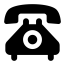 ЗАЯВЛЕНИЕПрошу отчислить из числа студентов по собственному желанию (указать причину) с (указать дату) и расторгнуть договор №    от                  г.  Дата _____________                                          Подпись _______________Образец заявления на отчисление из числа студентов (бюджетная форма обучения)Директору ОГБПОУ «ТБМК»Т.Ю.ЛожкинойОт Иванова Ивана ИвановичаСтудента (ки) группы № 111Дата рождения 01.01.1900г.Проживающего(ей) по адресу: г.Томск, ул. Петрова, д. 48, кв. 7 8-800-700-255-65ЗАЯВЛЕНИЕПрошу отчислить из числа студентов по собственному желанию (указать причину) с (указать дату) Дата _____________                                          Подпись _______________Образец заявления о перезачете дисциплинЗаведующему образовательным отделомОГБПОУ «ТБМК»О.Р. АрылбаевойОт Иванова Ивана ИвановичаСтудента (ки) группы № 111Дата рождения 01.01.1900г.Проживающего(ей) по адресу: г.Томск, ул. Петрова, д. 48, кв. 7 8-800-700-255-65ЗАЯВЛЕНИЕПрошу перезачесть оценку(и) по дисциплине(ам), т.к ранее проходил(а) нижеуказанную(ые) дисциплину(ы) в (указать учебное заведение, курс, специальность, учебный год):физическая культура 340 часов 5(отлично)….Копия зачетной книжки (академической справки, диплома) прилагается.Дата _____________                                          Подпись _______________Образец заявления об освобождении от занятийЗаведующему образовательным отделомОГБПОУ «ТБМК»О.Р. АрылбаевойОт Иванова Ивана ИвановичаСтудента (ки) группы № 111Дата рождения 01.01.1900г.Проживающего(ей) по адресу: г.Томск, ул. Петрова, д. 48, кв. 7 8-800-700-255-65ЗАЯВЛЕНИЕПрошу освободить меня от занятий «___»__________г., в связи с (указывается причина пропуска занятий).Дата _____________                                          Подпись _______________Образец заявления на восстановление для дальнейшего обученияДиректору ОГБПОУ «ТБМК»Т.Ю.ЛожкинойОт Иванова Ивана ИвановичаСтудента (ки) группы № 111Дата рождения 01.01.1900г.Проживающего(ей) по адресу: г.Томск, ул. Петрова, д. 48, кв. 7 8-800-700-255-65ЗАЯВЛЕНИЕПрошу восстановить для дальнейшего обучения на специальность «Лечебное дело», 2 курс, бюджетная (внебюджетная) форма, очное (очно-заочное) обучение.Дата _____________                                          Подпись _______________Образец заявления на академический отпускДиректору ОГБПОУ «ТБМК»Т.Ю.ЛожкинойОт Иванова Ивана ИвановичаСтудента (ки) группы № 111Дата рождения 01.01.1900г.Проживающего(ей) по адресу: г.Томск, ул. Петрова, д. 48, кв. 7 8-800-700-255-65ЗАЯВЛЕНИЕПрошу предоставить академический отпуск сроком с_____по_________ в связи с (указать причину). Справка прилагается.Дата _____________                                          Подпись _______________Образец заявления на перевод с внебюджета на бюджетДиректору ОГБПОУ «ТБМК»Т.Ю.ЛожкинойОт Иванова Ивана ИвановичаСтудента (ки) группы № 111Дата рождения 01.01.1900г.Проживающего(ей) по адресу: г.Томск, ул. Петрова, д. 48, кв. 7 8-800-700-255-65ЗАЯВЛЕНИЕПрошу перевести меня с внебюджетной формы обучения на бюджетную форму обучения.Копия зачетной книжки, справка из бухгалтерии (об отсутствиии задолженности по оплате) прилагаются.Дата _____________                                          Подпись _______________Образец заявления на смену фамилииЗаведующему образовательным отделомОГБПОУ «ТБМК»О.Р. АрылбаевойОт Иванова Ивана ИвановичаСтудента (ки) группы № 111Дата рождения 01.01.1900г.Проживающего(ей) по адресу: г.Томск, ул. Петрова, д. 48, кв. 7 8-800-700-255-65ЗАЯВЛЕНИЕПрошу сменить фамилию в документах с (указать старую фамилию) на (указать новую фамилию) в связи с заключением брака.Копия свидетельства о заключении брака и копия паспорта прилагаются.Дата _____________                                          Подпись _______________Образец заявления на возврат документов из личного делаЗаведующему образовательным отделомОГБПОУ «ТБМК»О.Р. АрылбаевойОт Иванова Ивана ИвановичаСтудента (ки) группы № 111Дата рождения 01.01.1900г.Проживающего(ей) по адресу: г.Томск, ул. Петрова, д. 48, кв. 7 8-800-700-255-65ЗАЯВЛЕНИЕПрошу вернуть мне оригиналы документов из личного дела, поданные в приемную комиссию при поступлении в ОГБПОУ «ТБМК» на специальность «Сестринское дело» в 2015г. Дата _____________                                          Подпись _______________Образец заявления на выдачу дубликата диплома и приложениияДиректору ОГБПОУ «ТБМК»Т.Ю.ЛожкинойОт Иванова Ивана ИвановичаСтудента (ки) группы № 111Дата рождения 01.01.1900г.Проживающего(ей) по адресу: г.Томск, ул. Петрова, д. 48, кв. 7 8-800-700-255-65ЗАЯВЛЕНИЕПрошу выдать дупликат диплома №                с приложением №_______             в связи с порчей (утерей) мною документов.Обучался(ась) в ОГБПОУ «ТБМК» в период с__________по_________.Дата _____________                                          Подпись _______________